1，为了保证更好的使用中建君联产品系统，推荐使用以下三个主流浏览器。 1.1 谷歌浏览器  如本机已经安装过谷歌浏览器，请检查是否为最新版本，如果不是，请更新到最新版本（版本过旧，会导致部分功能不正常）。  更新操作如下图一：找到“帮助”，点击“关于Google Chrome”，浏览器会自动检查并更新；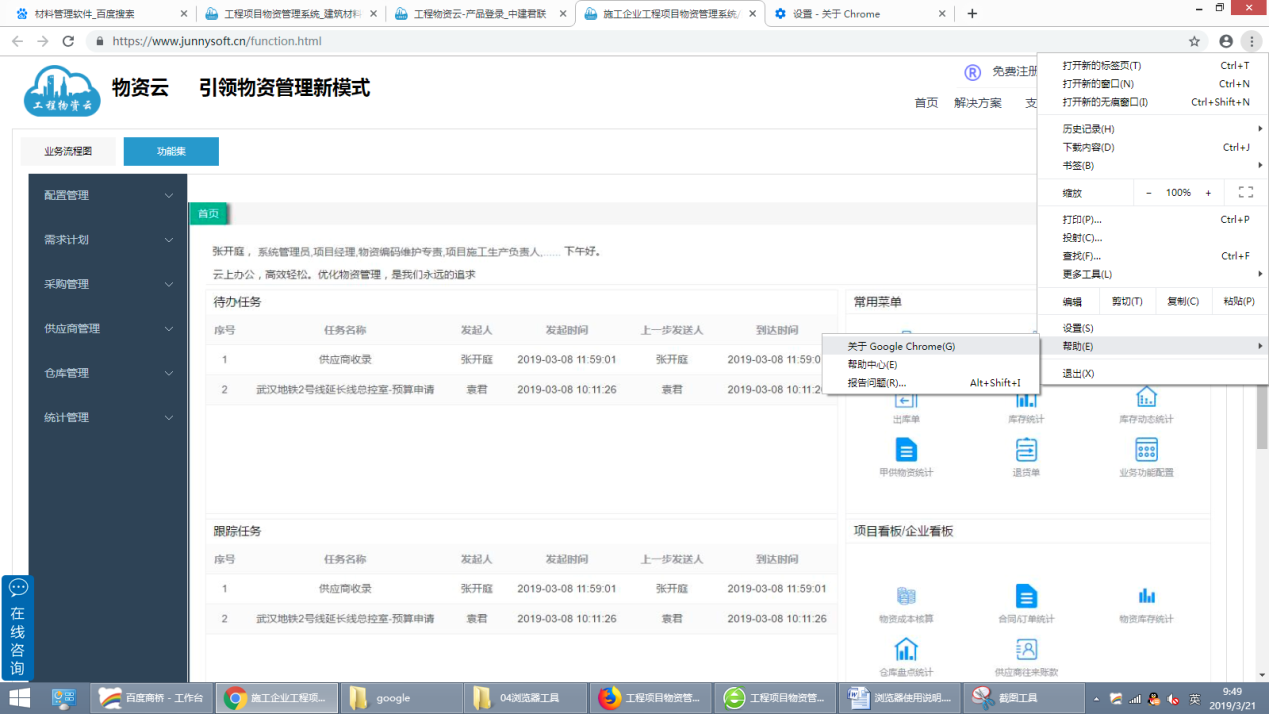 图一请等待，更新完成后，显示最新版本即可，如下图二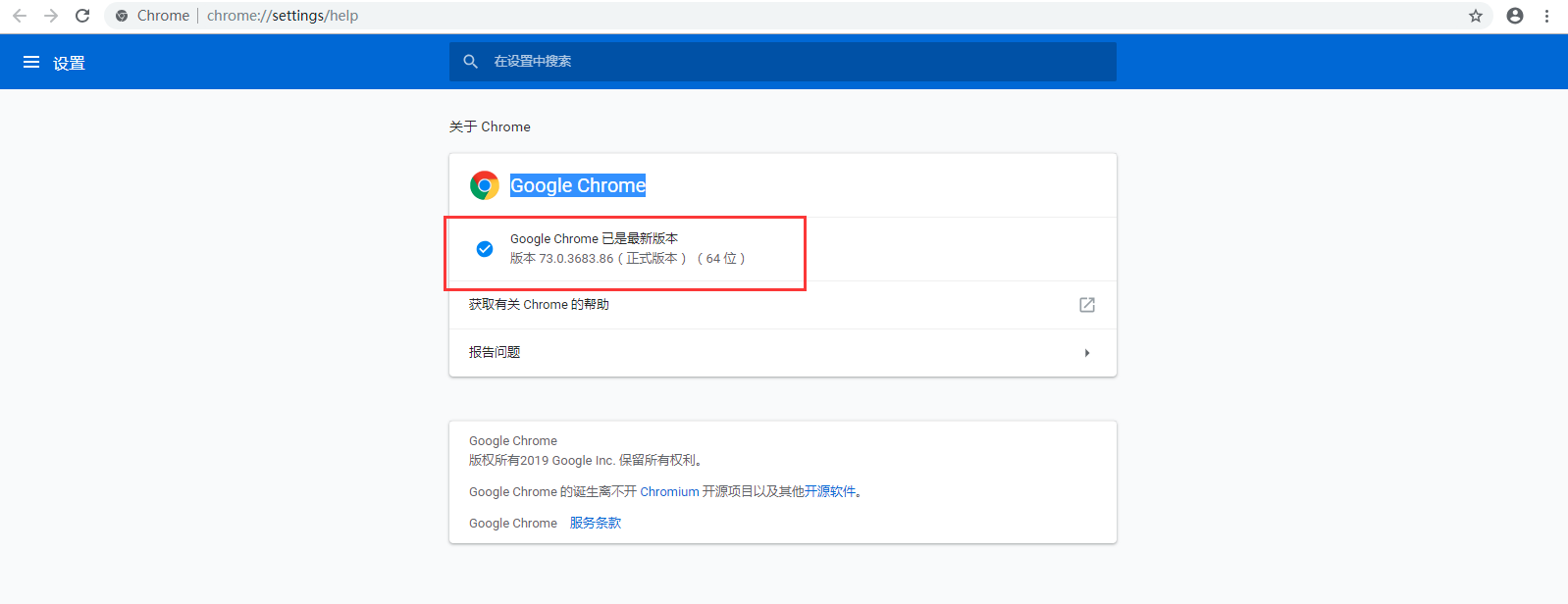 图二  如本机没有安装过谷歌浏览器，请先在网站下载安装文件进行安装。1.2 360浏览器  如本机已经安装过360浏览器，请检查是否为最新版本，如果不是，请更新到最新版本（版本过旧，会导致部分功能不正常）。  更新操作如下图三：点击“帮助”，点击“检查新版本”，然后进行更新；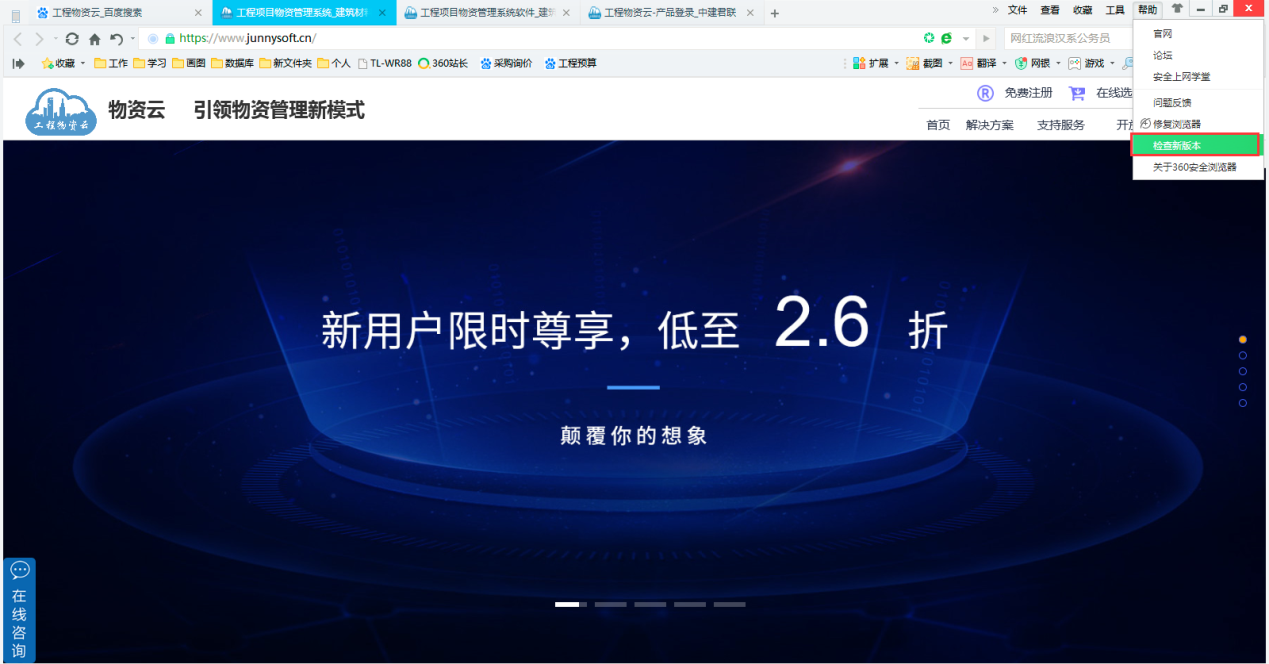 图三请等待，更新完成后，显示最新版本即可，如下图四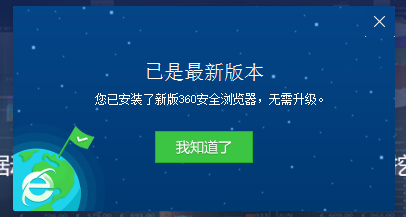 图四另外请注意：360浏览器请在极速模式下使用。如何查看/切换模式，如图五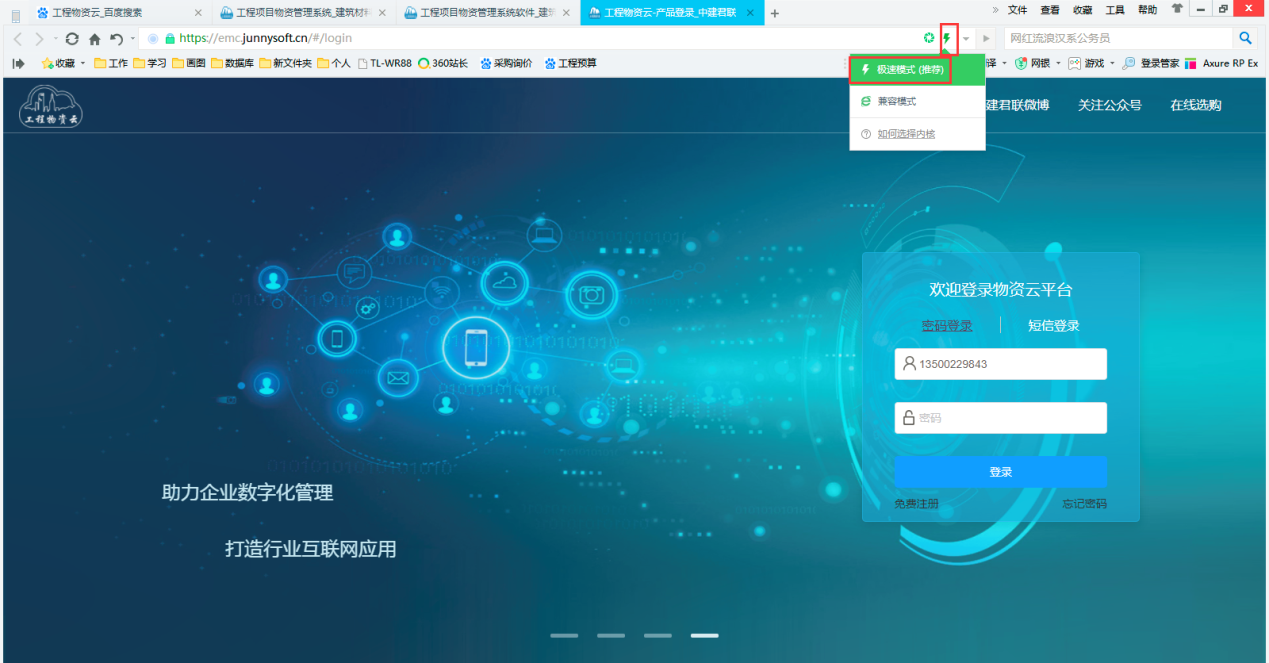 图五  如果没有安装过360浏览器，请先在网站下载安装文件进行安装。1.3 火狐浏览器  如本机已经安装过火狐浏览器，请检查是否为最新版本，如果不是，请更新到最新版本（版本过旧，会导致部分功能不正常）。  更新操作如下图六：找到“帮助”，点击“关于FireFox”，浏览器会自动检查并更新；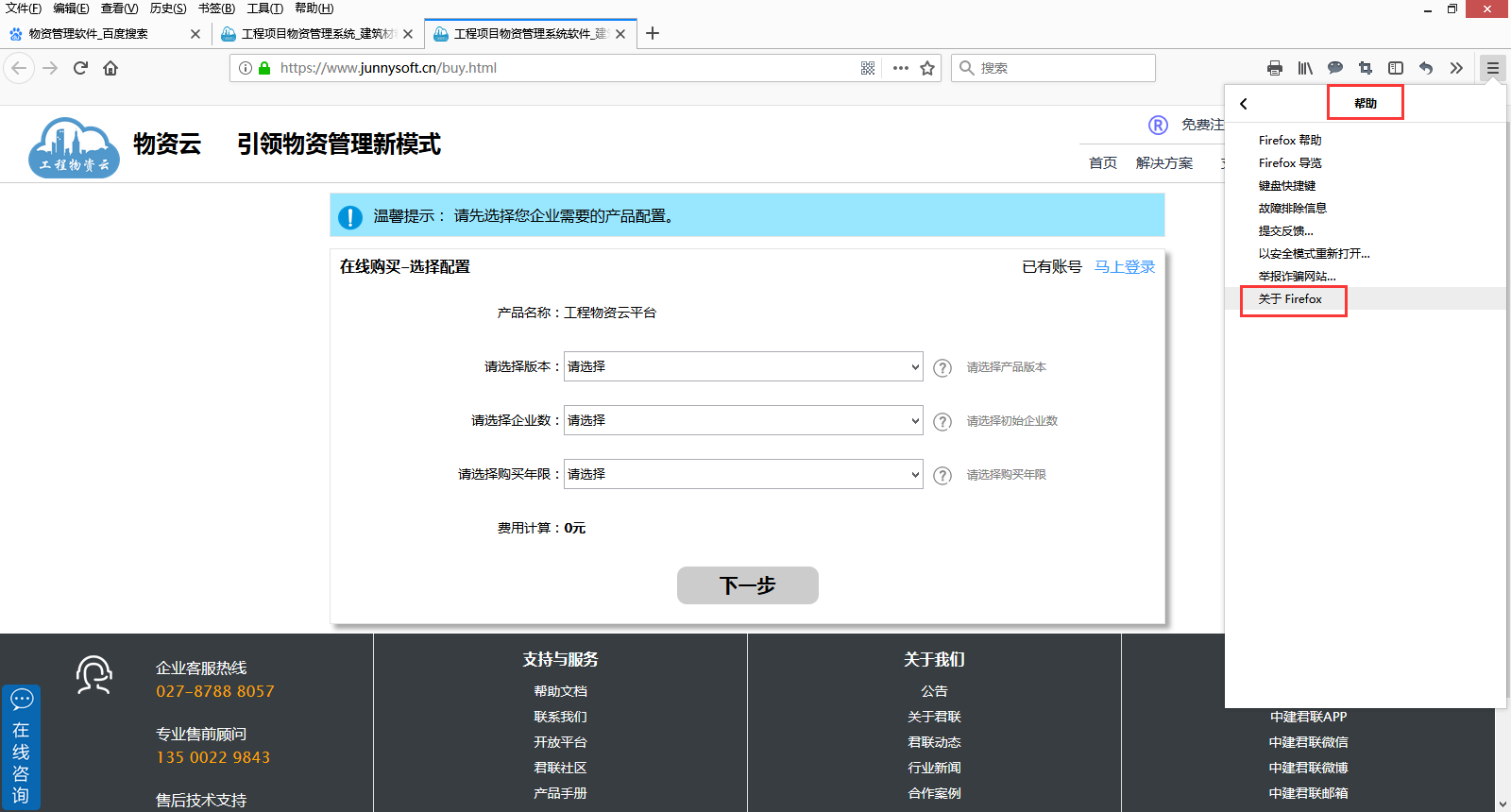 图六请等待，更新完成后，显示最新版本即可，如下图七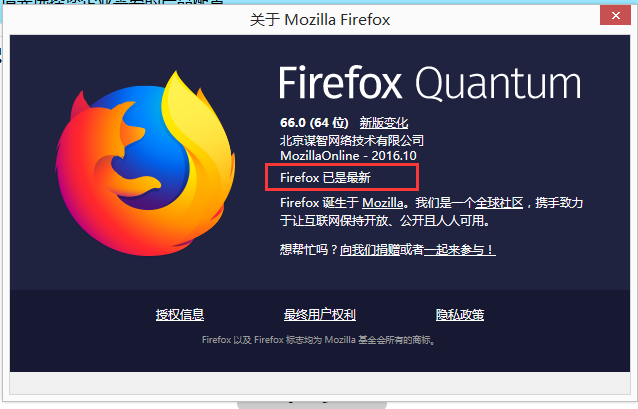 图七  如本机没有安装过火狐浏览器，请先在网站下载安装文件进行安装。